Активные методы обучения на уроках химии как средство реализации системно–деятельностного подхода.Пустовойт Елена Константиновна,учитель химии высшей квалификационной категорииМБОУ «СШ № 50» г. ИвановоСодержание образования – это король,                                               а технологии образования – это Бог.В.П. Тихомиров.     В своей педагогической деятельности учителю необходимо создать ситуацию успешности для каждого ребенка, помочь ему раскрыться в полной мере, научить мыслить, привить навыки практических действий, не забывая о проблемах сохранения здоровья. Всему  этому могут способствовать активные формы и методы обучения.     Использование активных методов обучения на уроках химии становится актуальным по ряду причин:сокращение  времени выделяемого на изучение предмета;снижение мотивации изучения химии в непрофильных классах.     Активное обучение – представляет собой такую организацию и ведение учебного процесса, которая направлена на активизацию учебно-познавательной деятельности обучающегося посредством широкого, желательно комплексного использования как педагогических (дидактических), так и организационно-управленческих средств. (В.Н.Кругликов, 2002г.)  [1]     Активными называют такие методы обучения, при которых деятельность обучаемого носит продуктивный, творческий характер. Для успешного использования активных методов обучения предстоит изменить роли ученика и учителя. Ученик превращается из потребителя готовых знаний в активного участника образовательного процесса. Учитель, в свою очередь, из репродуктора знаний, в равноправного участника образовательного процесса (модератора).      «Сегодня  модерация – это эффективная технология, которая позволяет значительно повысить результативность и качество  образовательного процесса. Эффективность модерации  определяется тем,  что  используемые приемы,  методы и формы организации познавательной деятельности направлены на активизацию аналитической и рефлексивной деятельности обучающихся, развитие исследовательских и  проектировочных умений,  развитие коммуникативных способностей и навыков работы в команде». [2]     В своей работе наиболее часто  я использую следующие активные методы:Проблемный метод.  Он позволяет развивать творческую деятельность обучающихся. (Решение генетических цепочек;  задач, связанных со знанием химических  свойств веществ).Примеры: 1) Осуществить превращения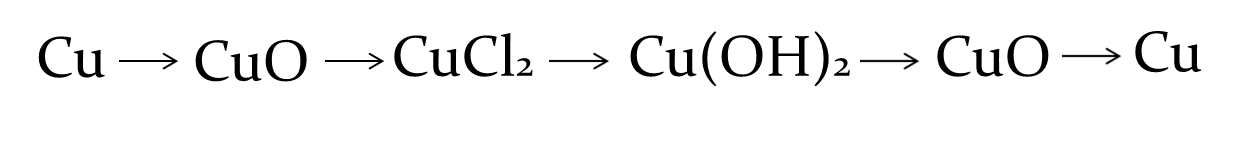 2)Какие  из перечисленных ниже веществ взаимодействуют с соляной кислотой: магний, оксид меди (II ), гидроксид меди (II ), медь, нитрат магния, гидроксид железа (III ), оксид кремния, нитрат серебра, сульфид железа (II ). Запишите уравнения возможных реакций в молекулярной и в ионной формах. Если реакции не могут быть осуществлены, объясните почему.Программированный метод.  Он позволяет применить индивидуализацию  обучения. ( Подготовка к экзаменам в 9 –х и 11 –х классах по компьютерным тестам).Метод элективности материала.   Он позволяет проявить себя даже самым слабым  и педагогически запущенным учащимся. (Дается  избыточная информацию по теме для  предоставления обучающемуся максимально возможного выбора учебного материала).Дидактическая игра.  Метод  позволяет развивать аналитическое мышление обучающихся, выделять варианты правильных и ошибочных решений.(Игра «крестики нолики» при изучении химических свойств веществ, составление и разгадывание химических кроссвордов и др.).Примеры:    1) Игру «крестики – нолики» можно использовать при закреплении химических свойств веществ, при изучении строения атома и на других уроках.Покажите выигрышный путь, состоящий из формул веществ, взаимодействующих с оксидом фосфора (V). Составьте уравнения реакций взаимодействия оксида фосфора (V) c веществами, формулы которых составляют выигрышный путь.Составление и разгадывание химических кроссвордов.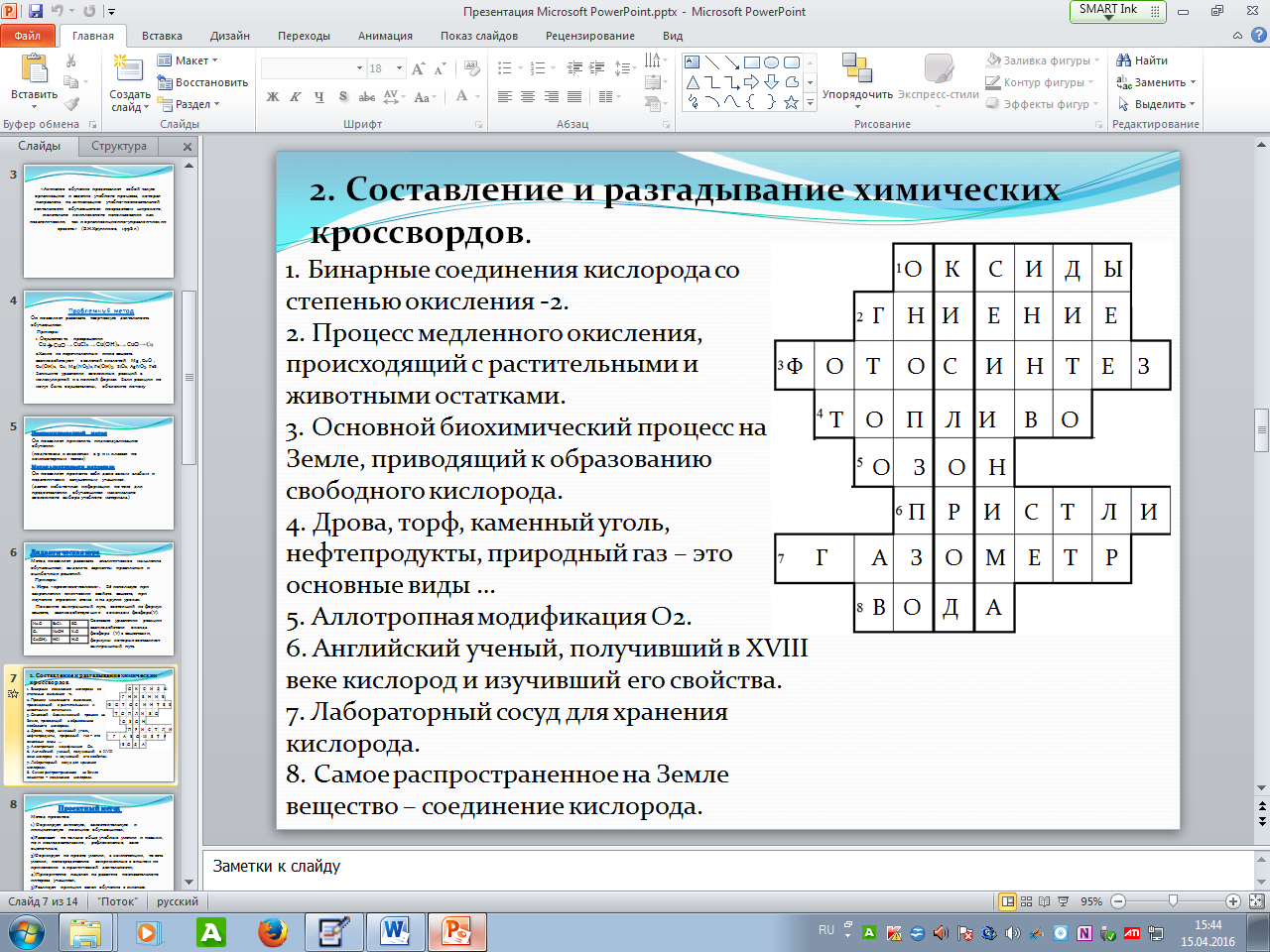 1. Бинарные соединения кислорода со степенью окисления -2.2. Процесс медленного окисления, происходящий с растительными и животными остатками.3. Основной биохимический процесс на Земле, приводящий к образованию свободного кислорода.4. Дрова, торф, каменный уголь, нефтепродукты, природный газ – это основные виды …5. Аллотропная модификация O2.6. Английский ученый, получивший в XVIII веке кислород и изучивший его свойства.7. Лабораторный сосуд для хранения кислорода.8. Самое распространенное на Земле вещество – соединение кислорода.Проектный метод На этом методе остановлюсь подробнее, т. к.по ФГОС ООО ему отводится главная роль.В новом ФГОС на первый план выходят личностные результаты:развитие навыков самообразования; умение самостоятельно отбирать необходимую информацию и работать с ней; мотивированность на получение образования на протяжении всей жизни и др.Химия среди учебных предметов занимает особое место. Ее начинают изучать в 8 –м классе. Это достаточно сложный  предмет. Химия – наука экспериментальная, поэтому в основе преподавания лежит химический эксперимент как источник знаний, выдвижения и проверки гипотез, как средство закрепления знаний и их контроля. Внедрение исследовательского подхода в обучении химии способствует усилению мотивации учебной деятельности.«Метод  проектов – это  система  обучения, гибкая модель  организации учебного  процесса, ориентированная на творческую самореализацию личности учащихся, развитие их интеллектуальных и физических возможностей, волевых  качеств и творческих способностей в процессе создания нового продукта под контролем учителя, обладающего объективной и субъективной  новизной, имеющего  практическую  значимость». [3]Данный методформирует активную, самостоятельную и инициативную позицию учащихся в учении;развивает не только общеучебные умения и навыки, но и исследовательские, рефлексивные, самооценочные умения и навыки;формирует не просто умения, а компетенции, то есть умения, непосредственно сопряженные с  опытом их применения в практической деятельности;приоритетно нацелен на развитие познавательного интереса учащихся;реализует принцип связи обучения с жизнью.В своей работе использую этот метод давно и считаю, что данный метод может найти применение на любых этапах обучения, в работе с учащимися разных возрастов, способностей и при изучении материала различной степени сложности, а также во внеурочной деятельности.При работе над проектом обучающиеся видят внешний результат, который можно применить в реальной практической деятельности, например опорный конспект, презентация и др. Внутренний результат – опыт деятельности – становится бесценным достоянием обучающегося.Приведу примеры. В 2011 году группа учащихся 10– го класса занималась экологическим проектом, цель которого – выявить влияние загрязненного воздуха на здоровье людей. Работа над проектом проводилась в несколько этапов в течение двух лет:сбор материала по интересующей проблеме;обработка собранного материала;исследовательская работа по изучению воздуха в микрорайоне школы №50;оформление проекта;презентация проекта на школьной научно – практической конференции (получили грамоту за 1–е место),затем на городском ученическом форуме научных работ «Горизонты поиска и достижений – 2013» (получили диплом за 1–е место и сертификат). При работе над информационным проектом «Алкины» обучающиеся  10 –го класса решали ряд задач:выбор информационно значимой проблемы (изучить тему «Алкины»);планирование действий по решению проблемы (деление на группы, составление плана работы);поиск и отбор необходимой информации (исследовательская работа учащихся);создание конечного продукта (опорный конспект по теме «Алкины», который в настоящее время используется в качестве памятки для учащихся);подготовка презентации опорного конспекта как формы представления проекта.Мой опыт работы с применением  активных методов обучения на уроках химии показывает, что они дают положительные результаты, способствуют развитию творческой активности учащихся, развитию у них исследовательских навыков, способности мыслить неординарно. Нестандартные уроки, возможность учащихся самим формулировать вопросы и искать ответы на них, свободное изложение своих мыслей, рассуждение, совместный поиск истины, которая всегда где – то рядом – все это способствует формированию познавательной активности учащихся на уроках химии.В результате использования этих методов в преподавании химии повышается мотивация учебного процесса, что приводит к повышению качества знаний учащихся, снижению числа неуспевающих учеников, росту количества учащихся, сдающих ГИА и ЕГЭ, и учеников, принимающих участие в олимпиадах и других конкурсах по химии.Информационные ресурсы     1. Кругликов В.Н., Платонов Е.А. Деловые игры и другие методы активизации познавательной деятельности. Издательство «Медный всадник». Санкт – Петербург.2002г.     2.Материалы электронного курса «Активные методы обучения».  moi –universitet.ru     3. Валеева З.П. Творческая активность учащихся в процессе проектной деятельности. URL:http://www.bestreferat.ru/referat -286840.htmlNa2OBaCl2SO2O2NaOHK2OCa(OH)2HClH2O